اسم فعالية : العنف ليس ضربا فقط!ألأهداف: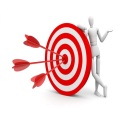 تعرف المشتركين على ما هية العنف على الصعيد الشخصي والجماعي.التعريف للعنف المقبول والغير مقبول. حالات العنف في المحيط القريب.ألفئة المستهدَفة: مركزين/ات مرشدين بالغين.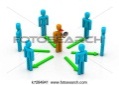 ألمدة الزمنية: 90 دقيقة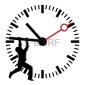 المواد اللازمة: مستلزمات قرطاسية, ادوات مساعدة, بطاقات (ملحق).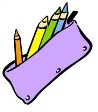 سير الفعالية: 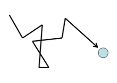 على الموجه ان يجهز لكل مشترك مجموعة من البطاقات مكتوب عليها: العنف بالنسبة لي هو ...................يقوم الموجه بشرح لسير الفعالية, بحيث انه يوزع عليهم البطاقات وعلى كل فرد ان يكمل الناقص وتعريف ما هو العنف بنظره؟المرحلة الاولى:يتم توزيع المجموعة لمجموعات صغيرة وعلى كل مشترك في المجموعة المصغرة ان يعاود تفصيل تعريفه للعنف, وتشخيص النقاط المشتركة في تعريف العنف.ثم يضعون تعريفا متفق عليه وجوهري لظاهرة العنف.وبعدها عليهم المقارنة بين التعريف التربوي للعنف وهل هناك تطابق او اختلاف, وعليهم الوصول الى تعريف محسن للعنف يخص المجموعة. ( السلوك العنيف هو السلوك الذي يؤذي جسديا او نفسيا شخصا اخر أو يؤذيه بملكه وهو في تقدير المجتمع غير مقبول وغير مرغوب فيه, حسب القانون او حسب قاعدة سلوكية اجتماعية)المرحلة الثانية:في هذه المرحلة على المجموعات ان تكون مبدعه وخلاقة في امكانيات التعبير عن طريق وسائل ومواد مساعدة لإيصال الهدف وتوضيح الفكرة التالية:تقسيم المجموعة الى اربع مجموعات صغيرة, واختيار كل مجموعتان لموضوع من الاثنان:                     1. محيط عنيف          2. محيط مثالي خالي من العنف.هنا يتمكن المشتركين من المشاركة في الابداع لإنتاج منتوج تربوي والعمل على اخراجه لحيز التنفيذ, ويزداد الامر تحسنا بعد ان يدلي كل فرد رأيه او تعليقه على المنتوج بعد عرضه على المجموعة الام.من هنا يمكن للموجه ان يوضح للمشتركين ان العنف ليس ضربا فقط من خلال الغوص في تفاصيل وحيثيات العنف المستشري وتداعياته, وان يطرحوا جميع انواع العنف للنقاش وتوضيح مفهوم العنف على انه ليس ضربا فقط.أي انه يوجد حالات عنف كثيرة لم نلفت لها الانتباه على انها حالة عنف.تلخيص: يجب التأكيد للمشتركين ان صياغة تعريف للعنف في المجتمع يحتم علينا على العمل لمناهضته من خلال عملنا التربوي في شبيبة اجيال, وانه لا يجب ان نمر مر الكرام امام أي حالة عنف نراها او نصادفها في حياتنا اليومية.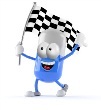 ملحق: 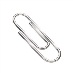 